Dagsorden for grupperådsmøde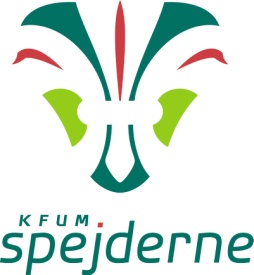 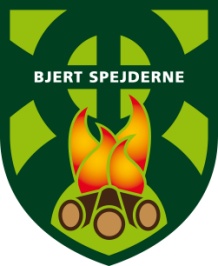 Tirsdag d. 12. Nov. 2013 kl. 19.00 i spejderhuset.Deltagere: Jesper, , Martin (kun under de første 3 punkter), Bo, Susanne A. ,  Marker, Peter, Else, Elsebeth, Johanne (ref)Dagsorden:Godkendelse af referat fra d. 10. sept. og dagsordenBo læste lige punkter til opfølgning i referatet. Referatet godkendt!Julestue – opgavefordeling, m.m. – til dette pkt. er grøn gruppe mfl.inviteret.Opgaver i forbindelse med julestue:Fredag den 29. nov. er der åben kl. 14.00 for julestueforberedelserne.Fredag eftermiddag er det vigtigt, at der er nogle telt-kompetente til at rejse det store telt.Johanne tjekker om der er æbler og ringer til Hans Jørgen om der er. Han vil ringe til Kirsten, om hun vil hjælpe.Hans Jørgen ringer til Keld Venø ang. Borde og stole.Jesper og Bo er her ikke om fredagen.Bo Har bestilt juletræer hos Bent Junker. 30 stk.Jesper skaffer buksbom, og spørger Jens om han vil hente træer.  tager med Jens til Junkers. Erik M. kommer med trailer.Bo troldhassel til mandag. sender et forslag til en ansøgning om sponsormidler til julestuens tombola. M. spørger  om mulighed for at parkere i Schultz gård.Økonomi Martin fremlagde regnskabet. Kandersteg-turen kostede gruppe 6.700 kr. Pengene fra julekalendersalg gives til enhederne, som har solgt dem.Kort nyt fra enhederne – herunder ledersituationen: se referat fra sidst.Der mangler ledere, fordi både Søren, , Per og evt. Morten stopper. Mulige leder/hjælpere til næste år: Jesper (Camilla Langes mand) + Morten og  + evt. Frederik Kehlet + Emil Rose. I det nye år skal der foregå en lederhvervning til nytårskur = en navnerunde.Kirkebladet kan hentes søndag den 24. nov. kl. 13.00. Det er troppen, som er ansvarlig for uddelingen.  Marcher prøver at få forældrene til at gå ud med bladene, så spejderne kan bruge mandag den 25. nov. til at lave deres knive færdige.Vi drøftede de 2 tvillinger i juniorenheden. Bo vil undersøge muligheden for at få en betalt hjælper med. Gerne en af vores egen rovere. Skal løses hurtigst muligt!Kommende arrangementer - spejderfest mandag den 10. marts. Bo undersøger om vi kan være i skolen.  S.M. spørger sin mand om han vil spille til spejderfesten. ”Den røde tråd” 11. december kl. 18.00  – ekstraordinært ledermøde – med aftensmad. Distriktslejr på Port Arthur i uge 28.Der kommer en forhåndstilmelding ud inden weekenden. Skitur: Bo afgang lørdag formiddag til lørdag aften Bo, Dennis og Morten mødes på mandag. Der forventes at koste gruppen ca. 7000 kr. Nytårskur tirsdag den 28. januar kl. 18.30.Nyt fra gruppeledelsen (distrikt / korps) M. der er landsmøde den 10. og 11. maj.   har været på gruppe-lederkursus. Det var en fantastisk weekend! Distriktsmøde i marts – dato? Der er bestilt materialer til lederhvervning og knobtov og knobbog til børnehvervning.Ejendomsudvalget, planlægning af opgaver og arbejdsdage- Mosehytten: - HJP har sat et par ”museforskrækkere” op, som vi har fået sponsoreret - Nye tagrender er også sponsoreret gennem Dennis Rasmussen’s 	arbejde. - LED-lamper – inden 1. feb. 2014 + forlængerledning (6-8 udtag) +	Evt. bredbåndsforbindelse gennem vores TDC-forbindelse (fremtid).	HJP/ M. køber materialer – Bo snakker med Henning.- Spejderhuset: - nyt raftestativ ønskes (midler søges) - udendørs oprydningsdag (brænde, skur, mm.) - tv/komfur/engangspalle køres på forbrændingen – hvem gør det ?Evt.- hjemmesiden – flot oplæg fra  (grafik/layout) og Mads 	H.P./Emil (opbygning/programmering) –  M. skal i gang med at 	skrive de faste tekster.- unge repr. i grp.råd (+15 år)  enighed om, at de nok vil få mere ud af 	at komme med til ledermøder (hvem har lyst ?).- Andromea – idé-møde søndag d. 17.11. kl. 15 hos Lisbeth.Der er nytårskur den 28. januar 2014 kl. 18.30 i spejderlokalerne.	Tak for et godt møde 	Hilsen Bo,  & Johanne